		           	 บันทึกข้อความส่วนราชการ  คณะ/หน่วยงาน........................................  มหาวิทยาลัยมหาสารคาม โทร ...........................ที่   อว 0605. ............../................                      วันที่ ...........................................................................         เรื่อง     ขออนุมัติขยายเวลาศึกษาต่อ.........................................เรียน    อธิการบดี             ด้วยข้าพเจ้า ..................................................ข้าราชการพลเรือนในมหาวิทยาลัย/พนักงานมหาวิทยาลัยมหาสารคาม ตำแหน่ง ...................................................................สังกัดภาควิชา/หน่วยงาน......................................................................คณะ/กอง .................................................................................มหาวิทยาลัยมหาสารคาม ซึ่งได้รับการอนุมัติให้ลาไปศึกษาต่อ ระดับ ...........................................................สาขาวิชา................................................................................ณ .....................................................................มีกำหนดระยะเวลาการศึกษา .........ปี .........เดือน.........วัน ตั้งแต่วันที่ .......................................................... ถึงวันที่ ........................................................ด้วยทุนจาก .................(ระบุแหล่งทุน )......................................	ในการนี้ ข้าพเจ้ามีความประสงค์จะขออนุมัติขยายเวลาศึกษาต่อสาขาวิชาและสถาบันเดิม  เนื่องจาก .......................................................................................... มีกำหนดระยะเวลาการศึกษา ...........ปี ..........เดือน.........วัน ตั้งแต่วันที่ ............................................ ถึงวันที่ ...........................................................ด้วยทุนจาก .................(ระบุแหล่งทุน).................................. โดยมีเอกสารประกอบการพิจารณา ดังนี้	  1. หนังสือรับรองนักศึกษาจากบัณฑิตศึกษาหรืออาจารย์ที่ปรึกษา	  2. รายงานผลการศึกษาตั้งแต่เข้าศึกษาจนถึงภาคเรียนปัจจุบัน	  3. หลักฐานแสดงแหล่งทุน 	  4. หลักสูตรการศึกษาที่ระบุระยะเวลาการศึกษาตลอดหลักสูตร 	จึงเรียนมาเพื่อโปรดพิจารณาอนุมัติ                                                                      ...................................................    (.............................................)ตำแหน่ง ...................................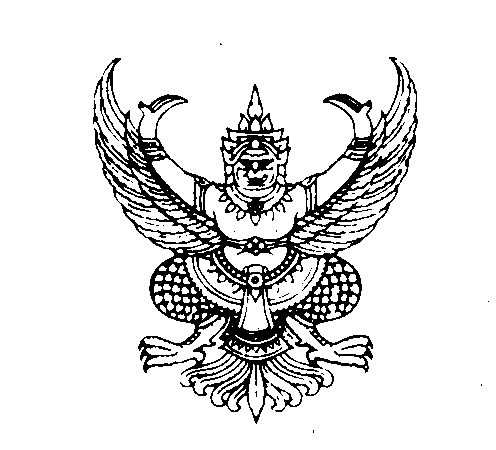 